Школьная олимпиада  по математике.  2017-18 год. 6 класс.В каждой  из предложенных  вам задач нужно написать правильный ответ  в бланке для ответов. Если вы xomиme исправить свой ответ, следует перечеркнуть ранее написанный и рядом написать новый. Если в задаче требуется npивecmи npимep, достаточно указать один пример. Никаких решений  задач  nucamь  не  нужно.f В ы сдаете  ТOЛЬКO  бланк  ответов, условия задач можно оставить себе. Правильные ответы будут выложены на сайте www.kazan-math.info nocлe олимпиады.Задача 1. В течение 5 дней рабочей недели Аня каждый день покупала себе либо маффин за 50 рублей, либо элеш за 75 рублей. В сумме за неделю она полностью истратила несколько 100-рублевых купюр. Сколько раз она покупала элеш?Задача 2. Рабочий день Макара длится 9 часов. В течение этого дня у него было две встречи с клиентами. Одна длилась 45 минут, а вторая — вдвое дольше. Сколько процентов рабочего дня Макара заняли встречи с клиентами?Задача 3. Сегодняшнюю дату можно записать как 05102017. Поставьте между  некоторыми из этих цифр знаки арифметических действий («+», «—», «*», «/») так, чтобы значение полученного выражения равнялось 100 (несколько последовательных  цифр могуг образовывать одно число). Скобки использовать нельзя. Многозначное число не может начинаться с нуля.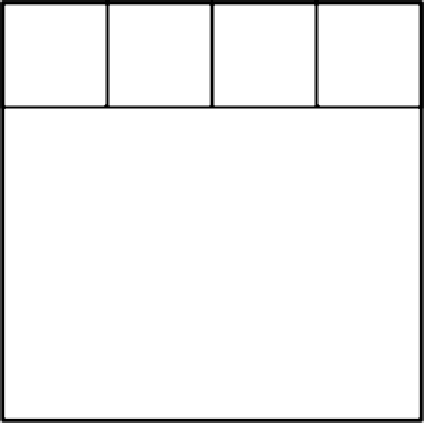 Задача 4. На рисунке справа большой квадрат разрезан на 4 маленьких одинаковых квадрата и один прямоугольник. Во сколько раз длина прямоугольника больше, чем его ширина? (Длина считается по горизонтали, ширина — по вертикали)Задача 5. Полина умножала двузначное число а на какое-то натуральное  число  b,  но  случайно  переставила  местами  цифры вчисле а. В результате у нее получилось 161. А чему на самом деле равно произведение чисел п и b?Задача 6. Запишите 7 последовательных натуральных чисел, чтобы среди цифр в их записи было ровно 19 троек.Задача 7. Вычислите2	—1	l— 7 - i3 37	3  6	8	5  14Задача 8. На столе лежат в ряд четыре фигуры: треугольник, круг, прямоугольник и ромб. Они окрашены в разные цвета: красный, синий, жёлтый, зелёный. Известно, что красная фигура лежит между синей и зелёной; справа от жёлтой фигуры лежит ромб; круг лежит правее и треугольника и ромба; треугольник лежит не с краю; синяя и жёлтая фигуры лежат не рядом. Определите, в каком порядке лежат фигуры и какого они цвета.Задача 9. Разрежьте фигуру на рисунке по клеточкам на 6 равных частей. Части  считаются  равными,  если  их можно  наложить  друг на друга  так,  чтобы они полностью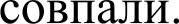 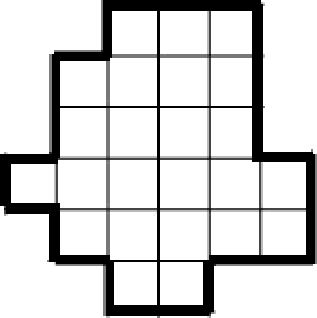 Задача 10. На Новый Foд Маша получила в подарок коробку конфет.  Она сразу съела треть из них и еще отдала две штуки брату. На следующий день Маша съела треть от оставшихся конфет и отдала брату еще 4 конфеты. Наконец, на третий день Маша съела 8 оставшихся конфет. Сколько конфет было в коробке изначально?Задача 11. Велосипедист выехал из пункта А со скоростью 10 км/ч. Проехав первый километр он увеличил скорость на 10 км/ч, проехав второй — еще на 10 км/ч, проехав третий — еще на 10 км/ч и дальше ехал с постоянной скоростью. Пункт В расположен в  15 километрах от пункта А. Сколько времени заняла вся дорога?Задача 12. Проведите наименьшее возможное число прямых так, чтобы они пересекли все 16 клеток доски 4<4. Прямая должна пересекать клетку по внутренности, пересечение по углу не считается!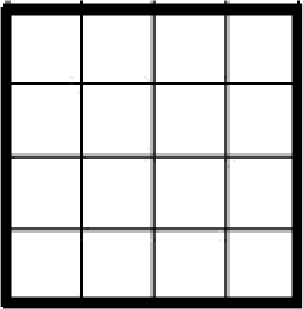 Бланк  ответов. 6 класс.Фамилия, имя  	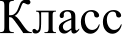 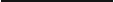 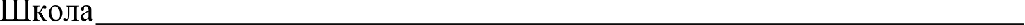 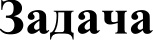 Ответ1.2.4.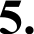 6.7.9.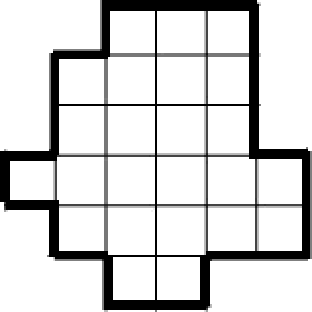 Вам даны три картинки для moгo, чтобьi вы могли, npu необходимости, исправить неверный ответ.10.12.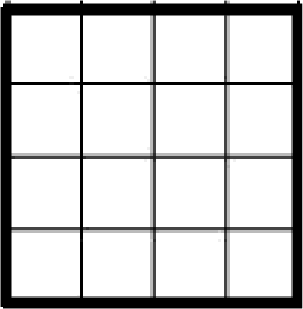 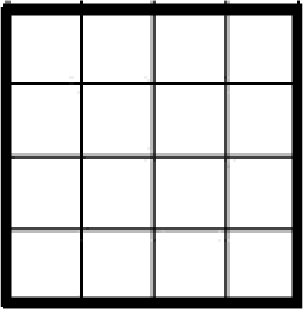 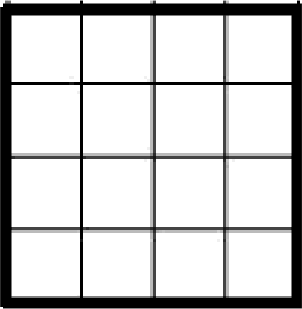 Вам даны три картинки для moгo, чтобы вы могли, при необходимости, исправить неверныи ответ.